                                        О присвоении адреса объектам адресацииРуководствуясь Федеральным законом от 06.10.2003 № 131-ФЗ "Об общих принципах организации местного самоуправления в Российской Федерации", Федеральным законом от 28.12.2013 № 443-ФЗ "О федеральной информационной адресной системе и о внесении изменений в Федеральный закон "Об общих принципах организации местного самоуправления в Российской Федерации", Правилами присвоения, изменения и аннулирования адресов, утвержденными Постановлением Правительства Российской Федерации от 19.11.2014 № 1221, ПОСТАНОВЛЯЮ:1. Присвоить следующие адреса:– земельному участку с кадастровым номером: 02:19:130702:1, присвоить адрес: Российская Федерация, Республика Башкортостан, Гафурийский муниципальный район, Сельское поселение Бельский сельсовет, село Инзелга, улица Центральная, земельный участок 1; – земельному участку с кадастровым номером: 02:19:130702:35, присвоить адрес: Российская Федерация, Республика Башкортостан, Гафурийский муниципальный район, Сельское поселение Бельский сельсовет, село Инзелга, улица Центральная, земельный участок 3; – земельному участку с кадастровым номером: 02:19:130702:3, присвоить адрес: Российская Федерация, Республика Башкортостан, Гафурийский муниципальный район, Сельское поселение Бельский сельсовет, село Инзелга, улица Центральная, земельный участок 5; – земельному участку с кадастровым номером: 02:19:130702:4, присвоить адрес: Российская Федерация, Республика Башкортостан, Гафурийский муниципальный район, Сельское поселение Бельский сельсовет, село Инзелга, улица Центральная, земельный участок 7; – земельному участку с кадастровым номером: 02:19:130702:5, присвоить адрес: Российская Федерация, Республика Башкортостан, Гафурийский муниципальный район, Сельское поселение Бельский сельсовет, село Инзелга, улица Центральная, земельный участок 9; – земельному участку с кадастровым номером: 02:19:130702:6, присвоить адрес: Российская Федерация, Республика Башкортостан, Гафурийский муниципальный район, Сельское поселение Бельский сельсовет, село Инзелга, улица Центральная, земельный участок 11; – земельному участку с кадастровым номером: 02:19:130702:7, присвоить адрес: Российская Федерация, Республика Башкортостан, Гафурийский муниципальный район, Сельское поселение Бельский сельсовет, село Инзелга, улица Центральная, земельный участок 13; – земельному участку с кадастровым номером: 02:19:130702:8, присвоить адрес: Российская Федерация, Республика Башкортостан, Гафурийский муниципальный район, Сельское поселение Бельский сельсовет, село Инзелга, улица Центральная, земельный участок 15;– земельному участку с кадастровым номером: 02:19:130702:9, присвоить адрес: Российская Федерация, Республика Башкортостан, Гафурийский муниципальный район, Сельское поселение Бельский сельсовет, село Инзелга, улица Центральная, земельный участок 17; – земельному участку с кадастровым номером: 02:19:130702:10, присвоить адрес: Российская Федерация, Республика Башкортостан, Гафурийский муниципальный район, Сельское поселение Бельский сельсовет, село Инзелга, улица Центральная, земельный участок 19; – земельному участку с кадастровым номером: 02:19:130702:11, присвоить адрес: Российская Федерация, Республика Башкортостан, Гафурийский муниципальный район, Сельское поселение Бельский сельсовет, село Инзелга, улица Центральная, земельный участок 21; – земельному участку с кадастровым номером: 02:19:130702:12, присвоить адрес: Российская Федерация, Республика Башкортостан, Гафурийский муниципальный район, Сельское поселение Бельский сельсовет, село Инзелга, улица Центральная, земельный участок 23; – земельному участку с кадастровым номером: 02:19:130702:13, присвоить адрес: Российская Федерация, Республика Башкортостан, Гафурийский муниципальный район, Сельское поселение Бельский сельсовет, село Инзелга, улица Центральная, земельный участок 25; – земельному участку с кадастровым номером: 02:19:130702:14, присвоить адрес: Российская Федерация, Республика Башкортостан, Гафурийский муниципальный район, Сельское поселение Бельский сельсовет, село Инзелга, улица Центральная, земельный участок 27; – земельному участку с кадастровым номером: 02:19:130702:15, присвоить адрес: Российская Федерация, Республика Башкортостан, Гафурийский муниципальный район, Сельское поселение Бельский сельсовет, село Инзелга, улица Центральная, земельный участок 29; – земельному участку с кадастровым номером: 02:19:130702:16, присвоить адрес: Российская Федерация, Республика Башкортостан, Гафурийский муниципальный район, Сельское поселение Бельский сельсовет, село Инзелга, улица Центральная, земельный участок 31; – земельному участку с кадастровым номером: 02:19:130702:17, присвоить адрес: Российская Федерация, Республика Башкортостан, Гафурийский муниципальный район, Сельское поселение Бельский сельсовет, село Инзелга, улица Центральная, земельный участок 33; – земельному участку с кадастровым номером: 02:19:130702:18, присвоить адрес: Российская Федерация, Республика Башкортостан, Гафурийский муниципальный район, Сельское поселение Бельский сельсовет, село Инзелга, улица Центральная, земельный участок 37; – земельному участку с кадастровым номером: 02:19:130702:19, присвоить адрес: Российская Федерация, Республика Башкортостан, Гафурийский муниципальный район, Сельское поселение Бельский сельсовет, село Инзелга, улица Центральная, земельный участок 39; – земельному участку с кадастровым номером: 02:19:130702:20, присвоить адрес: Российская Федерация, Республика Башкортостан, Гафурийский муниципальный район, Сельское поселение Бельский сельсовет, село Инзелга, улица Центральная, земельный участок 41; – земельному участку с кадастровым номером: 02:19:130702:21, присвоить адрес: Российская Федерация, Республика Башкортостан, Гафурийский муниципальный район, Сельское поселение Бельский сельсовет, село Инзелга, улица Центральная, земельный участок 43; – земельному участку с кадастровым номером: 02:19:130702:22, присвоить адрес: Российская Федерация, Республика Башкортостан, Гафурийский муниципальный район, Сельское поселение Бельский сельсовет, село Инзелга, улица Центральная, земельный участок 45; – земельному участку с кадастровым номером: 02:19:130702:23, присвоить адрес: Российская Федерация, Республика Башкортостан, Гафурийский муниципальный район, Сельское поселение Бельский сельсовет, село Инзелга, улица Центральная, земельный участок 47; – земельному участку с кадастровым номером: 02:19:130702:24, присвоить адрес: Российская Федерация, Республика Башкортостан, Гафурийский муниципальный район, Сельское поселение Бельский сельсовет, село Инзелга, улица Центральная, земельный участок 49; – земельному участку с кадастровым номером: 02:19:130702:25, присвоить адрес: Российская Федерация, Республика Башкортостан, Гафурийский муниципальный район, Сельское поселение Бельский сельсовет, село Инзелга, улица Центральная, земельный участок 51; – земельному участку с кадастровым номером: 02:19:130702:26, присвоить адрес: Российская Федерация, Республика Башкортостан, Гафурийский муниципальный район, Сельское поселение Бельский сельсовет, село Инзелга, улица Центральная, земельный участок 53; – земельному участку с кадастровым номером: 02:19:130702:27, присвоить адрес: Российская Федерация, Республика Башкортостан, Гафурийский муниципальный район, Сельское поселение Бельский сельсовет, село Инзелга, улица Центральная, земельный участок 55; – земельному участку с кадастровым номером: 02:19:130702:28, присвоить адрес: Российская Федерация, Республика Башкортостан, Гафурийский муниципальный район, Сельское поселение Бельский сельсовет, село Инзелга, улица Центральная, земельный участок 57; – земельному участку с кадастровым номером: 02:19:130702:29, присвоить адрес: Российская Федерация, Республика Башкортостан, Гафурийский муниципальный район, Сельское поселение Бельский сельсовет, село Инзелга, улица Центральная, земельный участок 59; – земельному участку с кадастровым номером: 02:19:130701:207, присвоить адрес: Российская Федерация, Республика Башкортостан, Гафурийский муниципальный район, Сельское поселение Бельский сельсовет, село Инзелга, улица Центральная, земельный участок 61; – земельному участку с кадастровым номером: 02:19:130701:206, присвоить адрес: Российская Федерация, Республика Башкортостан, Гафурийский муниципальный район, Сельское поселение Бельский сельсовет, село Инзелга, улица Центральная, земельный участок 61/1; – земельному участку с кадастровым номером: 02:19:130701:2, присвоить адрес: Российская Федерация, Республика Башкортостан, Гафурийский муниципальный район, Сельское поселение Бельский сельсовет, село Инзелга, улица Центральная, земельный участок 63; – земельному участку с кадастровым номером: 02:19:130701:3, присвоить адрес: Российская Федерация, Республика Башкортостан, Гафурийский муниципальный район, Сельское поселение Бельский сельсовет, село Инзелга, улица Центральная, земельный участок 65; – земельному участку с кадастровым номером: 02:19:130701:4, присвоить адрес: Российская Федерация, Республика Башкортостан, Гафурийский муниципальный район, Сельское поселение Бельский сельсовет, село Инзелга, улица Центральная, земельный участок 67; – земельному участку с кадастровым номером: 02:19:130701:5, присвоить адрес: Российская Федерация, Республика Башкортостан, Гафурийский муниципальный район, Сельское поселение Бельский сельсовет, село Инзелга, улица Центральная, земельный участок 69; – земельному участку с кадастровым номером: 02:19:130701:6, присвоить адрес: Российская Федерация, Республика Башкортостан, Гафурийский муниципальный район, Сельское поселение Бельский сельсовет, село Инзелга, улица Центральная, земельный участок 71; – земельному участку с кадастровым номером: 02:19:130701:7, присвоить адрес: Российская Федерация, Республика Башкортостан, Гафурийский муниципальный район, Сельское поселение Бельский сельсовет, село Инзелга, улица Центральная, земельный участок 73; – земельному участку с кадастровым номером: 02:19:130701:8, присвоить адрес: Российская Федерация, Республика Башкортостан, Гафурийский муниципальный район, Сельское поселение Бельский сельсовет, село Инзелга, улица Центральная, земельный участок 75; – земельному участку с кадастровым номером: 02:19:130701:9, присвоить адрес: Российская Федерация, Республика Башкортостан, Гафурийский муниципальный район, Сельское поселение Бельский сельсовет, село Инзелга, улица Центральная, земельный участок 77; – земельному участку с кадастровым номером: 02:19:130701:10, присвоить адрес: Российская Федерация, Республика Башкортостан, Гафурийский муниципальный район, Сельское поселение Бельский сельсовет, село Инзелга, улица Центральная, земельный участок 79; – земельному участку с кадастровым номером: 02:19:130701:11, присвоить адрес: Российская Федерация, Республика Башкортостан, Гафурийский муниципальный район, Сельское поселение Бельский сельсовет, село Инзелга, улица Центральная, земельный участок 81а; – земельному участку с кадастровым номером: 02:19:130701:12, присвоить адрес: Российская Федерация, Республика Башкортостан, Гафурийский муниципальный район, Сельское поселение Бельский сельсовет, село Инзелга, улица Центральная, земельный участок 81; – земельному участку с кадастровым номером: 02:19:130701:13, присвоить адрес: Российская Федерация, Республика Башкортостан, Гафурийский муниципальный район, Сельское поселение Бельский сельсовет, село Инзелга, улица Центральная, земельный участок 83; – земельному участку с кадастровым номером: 02:19:130701:14, присвоить адрес: Российская Федерация, Республика Башкортостан, Гафурийский муниципальный район, Сельское поселение Бельский сельсовет, село Инзелга, улица Центральная, земельный участок 83а; – земельному участку с кадастровым номером: 02:19:130701:15, присвоить адрес: Российская Федерация, Республика Башкортостан, Гафурийский муниципальный район, Сельское поселение Бельский сельсовет, село Инзелга, улица Центральная, земельный участок 85; – земельному участку с кадастровым номером: 02:19:130701:17, присвоить адрес: Российская Федерация, Республика Башкортостан, Гафурийский муниципальный район, Сельское поселение Бельский сельсовет, село Инзелга, улица Центральная, земельный участок 87; – земельному участку с кадастровым номером: 02:19:130701:16, присвоить адрес: Российская Федерация, Республика Башкортостан, Гафурийский муниципальный район, Сельское поселение Бельский сельсовет, село Инзелга, улица Центральная, земельный участок 87а; – земельному участку с кадастровым номером: 02:19:130701:18, присвоить адрес: Российская Федерация, Республика Башкортостан, Гафурийский муниципальный район, Сельское поселение Бельский сельсовет, село Инзелга, улица Центральная, земельный участок 89; – земельному участку с кадастровым номером: 02:19:130701:19, присвоить адрес: Российская Федерация, Республика Башкортостан, Гафурийский муниципальный район, Сельское поселение Бельский сельсовет, село Инзелга, улица Центральная, земельный участок 91а; – земельному участку с кадастровым номером: 02:19:130701:20, присвоить адрес: Российская Федерация, Республика Башкортостан, Гафурийский муниципальный район, Сельское поселение Бельский сельсовет, село Инзелга, улица Центральная, земельный участок 91; – земельному участку с кадастровым номером: 02:19:130701:21, присвоить адрес: Российская Федерация, Республика Башкортостан, Гафурийский муниципальный район, Сельское поселение Бельский сельсовет, село Инзелга, улица Центральная, земельный участок 93; – земельному участку с кадастровым номером: 02:19:130701:22, присвоить адрес: Российская Федерация, Республика Башкортостан, Гафурийский муниципальный район, Сельское поселение Бельский сельсовет, село Инзелга, улица Центральная, земельный участок 95; – земельному участку с кадастровым номером: 02:19:130701:23, присвоить адрес: Российская Федерация, Республика Башкортостан, Гафурийский муниципальный район, Сельское поселение Бельский сельсовет, село Инзелга, улица Центральная, земельный участок 97; – земельному участку с кадастровым номером: 02:19:130602:55, присвоить адрес: Российская Федерация, Республика Башкортостан, Гафурийский муниципальный район, Сельское поселение Бельский сельсовет, село Инзелга, улица Центральная, земельный участок 99; – земельному участку с кадастровым номером: 02:19:130602:91, присвоить адрес: Российская Федерация, Республика Башкортостан, Гафурийский муниципальный район, Сельское поселение Бельский сельсовет, село Инзелга, улица Центральная, земельный участок 103; – земельному участку с кадастровым номером: 02:19:130602:92, присвоить адрес: Российская Федерация, Республика Башкортостан, Гафурийский муниципальный район, Сельское поселение Бельский сельсовет, село Инзелга, улица Центральная, земельный участок 105; – земельному участку с кадастровым номером: 02:19:130602:93, присвоить адрес: Российская Федерация, Республика Башкортостан, Гафурийский муниципальный район, Сельское поселение Бельский сельсовет, село Инзелга, улица Центральная, земельный участок 107; – земельному участку с кадастровым номером: 02:19:130602:115, присвоить адрес: Российская Федерация, Республика Башкортостан, Гафурийский муниципальный район, Сельское поселение Бельский сельсовет, село Инзелга, улица Центральная, земельный участок 109; – земельному участку с кадастровым номером: 02:19:130602:116, присвоить адрес: Российская Федерация, Республика Башкортостан, Гафурийский муниципальный район, Сельское поселение Бельский сельсовет, село Инзелга, улица Центральная, земельный участок 111; – земельному участку с кадастровым номером: 02:19:130602:117, присвоить адрес: Российская Федерация, Республика Башкортостан, Гафурийский муниципальный район, Сельское поселение Бельский сельсовет, село Инзелга, улица Центральная, земельный участок 113; – земельному участку с кадастровым номером: 02:19:130602:81, присвоить адрес: Российская Федерация, Республика Башкортостан, Гафурийский муниципальный район, Сельское поселение Бельский сельсовет, село Инзелга, улица Центральная, земельный участок 115; – земельному участку с кадастровым номером: 02:19:130602:80, присвоить адрес: Российская Федерация, Республика Башкортостан, Гафурийский муниципальный район, Сельское поселение Бельский сельсовет, село Инзелга, улица Центральная, земельный участок 117;2. Контроль за исполнением настоящего Постановления оставляю за собой.Глава сельского поселения                                                                             Ю.З.АхмеровБАШ?ОРТОСТАН РЕСПУБЛИКА№Ы;АФУРИ РАЙОНЫ МУНИЦИПАЛЬ РАЙОНЫНЫ*БЕЛЬСКИЙ АУЫЛСОВЕТЫ АУЫЛ БИЛ"М"№Е           ХАКИМИ"ТЕБАШ?ОРТОСТАН РЕСПУБЛИКА№Ы;АФУРИ РАЙОНЫ МУНИЦИПАЛЬ РАЙОНЫНЫ*БЕЛЬСКИЙ АУЫЛСОВЕТЫ АУЫЛ БИЛ"М"№Е           ХАКИМИ"ТЕ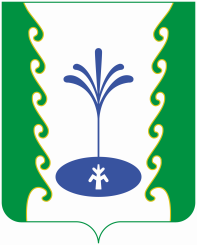 АДМИНИСТРАЦИЯСЕЛЬСКОГО ПОСЕЛЕНИЯБЕЛЬСКИЙ СЕЛЬСОВЕТМУНИЦИПАЛЬНОГО РАЙОНА ГАФУРИЙСКИЙ РАЙОНРЕСПУБЛИКИ БАШКОРТОСТАНАДМИНИСТРАЦИЯСЕЛЬСКОГО ПОСЕЛЕНИЯБЕЛЬСКИЙ СЕЛЬСОВЕТМУНИЦИПАЛЬНОГО РАЙОНА ГАФУРИЙСКИЙ РАЙОНРЕСПУБЛИКИ БАШКОРТОСТАН?АРАРПОСТАНОВЛЕНИЕ19 февраль 2019 й.№419 февраля  2019 г.